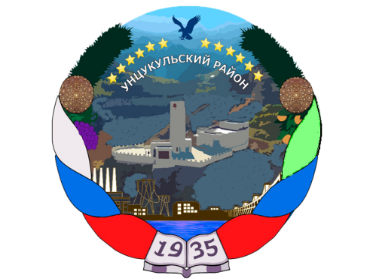 РЕСПУБЛИКА ДАГЕСТАНГЛАВА МУНИЦИПАЛЬНОГО ОБРАЗОВАНИЯ«УНЦУКУЛЬСКИЙ РАЙОН»Индекс 368950 п. Шамилькала ул М,Дахадаева№3  тел.55-64-85 e-mai: mo_uncuk_raion@mail.ruПОСТАНОВЛЕНИЕот «09» августа 2018г. № 106«О мерах по сохранению и рациональному использованию защитных сооружений и иных объектов гражданской обороны на территории муниципального образования «Унцукульский район»В соответствии с Федеральным законом от 06.10.03 г. N 131-ФЗ "Об общих принципах организации местного самоуправления в Российской Федерации", Федеральным законом от 12.02.98 г. N 28-ФЗ "О гражданской обороне", постановлением Правительства Российской Федерации от 29.11.99 N 1309 "О порядке создания убежищ и иных объектов гражданской обороны", постановлением Правительства Российской Федерации от 23.04.1994 N 359 "Об утверждении Положения о порядке использования объектов и имущества гражданской обороны приватизированными предприятиями, учреждениями и организациями", приказом МЧС России от 14 ноября 2008 г. N 687 "Об утверждении Положения об организации и ведении гражданской обороны в муниципальных образованиях и организациях", "Правилами эксплуатации защитных сооружений гражданской обороны", утвержденными приказом МЧС России от 15.12.2002 N 583, в целях создания, сохранения и использования защитных сооружений и иных объектов гражданской обороны на территории Унцукульского района, глава МО «Унцукульский район»  постановляю:    1.Утвердить Положение о мерах по сохранению и рациональному использованию защитных сооружений и иных объектов гражданской обороны на территории МО «Унцукульский район» (приложение).   2.Контроль за выполнением настоящего постановления на заместителя главы администрации муниципального образования «Унцукульский район» Гамзатова Магомеда Абдурахмановича.Глава МО«Унцукульский район»                                                И.М.Нурмагомедов             Приложение    к постановлению главы МО «Унцукульский район»от 09.08.2018 г. N 106ПОЛОЖЕНИЕо мерах по сохранению рациональному использованию защитных сооружений и иных объектов гражданской обороны на территории МО «Унцукульский район»1. Общие положения1. Настоящее Положение о мерах по сохранению и рациональному использованию защитных сооружений и иных объектов гражданской обороны на территории Унцукульского муниципального района (далее Положение) разработано в соответствии с Федеральным законом от 12.02.98 N 28-ФЗ "О гражданской обороне", постановлением Правительства Российской Федерации от 29.11.99 N 1309 "О порядке создания убежищ и иных объектов гражданской обороны", постановлением Правительства Российской Федерации от 23.04.1994 N 359 "Об утверждении Положения о порядке использования объектов и имущества гражданской обороны приватизированными предприятиями, учреждениями и организациями", "Правилами эксплуатации защитных сооружений гражданской обороны", утвержденными приказом МЧС России от 15.12.2002 N 583 и определяет порядок создания, сохранения и использования на территории поселения защитных сооружений и иных объектов гражданской обороны.2. К объектам гражданской обороны относятся убежища, противорадиационные укрытия, быстровозводимые убежища, специализированные складские помещения для хранения имущества гражданской обороны, санитарно-обмывочные пункты, станции обеззараживания одежды и транспорта, а также иные объекты, предназначенные для обеспечения проведения мероприятий по гражданской обороне.3. Убежищами называются защитные сооружения герметического типа, обеспечивающие защиту укрывающихся в них людей от всех поражающих факторов современных средств нападения, а также от проникающей радиации, радиоактивного заражения, обычных средств нападения.4. Противорадиационными укрытиями (далее - ПРУ) называются защитные сооружения, обеспечивающие защиту в них людей от воздействия ионизирующих излучений при радиоактивном заражении.5. Противорадиационные и (или) простейшие укрытия создаются для защиты:работников организаций, расположенных за пределами зон возможных сильных разрушений и продолжающих свою деятельность в период мобилизации и военное время;Классификация противорадиационных укрытий по защитным свойствам----------+-----------------------------------+----------------------------¦ Группа  ¦  Расчетная величина избыточного   ¦  Коэффициент ослабления   ¦¦   ПРУ   ¦     давления, МПа (кг/кв. см)     ¦  ионизирующих излучений   ¦+---------+-----------------------------------+---------------------------+¦П-1      ¦0,2 (2)                            ¦200                        ¦+---------+-----------------------------------+---------------------------+¦П-2      ¦0,2 (2)                            ¦100                        ¦+---------+-----------------------------------+---------------------------+¦П-3      ¦0,2 (2)                            ¦50                         ¦+---------+-----------------------------------+---------------------------+¦П-4      ¦0,2 (2)                            ¦20                         ¦+---------+-----------------------------------+---------------------------+¦П-5      ¦0,2 (2)                            ¦10                         ¦----------+-----------------------------------+----------------------------6. Специализированные складские помещения создаются для хранения средств индивидуальной защиты, приборов радиационной и химической разведки, дозиметрического контроля и другого имущества гражданской обороны.7. Санитарно-обмывочные пункты, станции обеззараживания одежды, станции обеззараживания транспорта и иные объекты гражданской обороны создаются для обеспечения медицинской защиты и первоочередного жизнеобеспечения населения, санитарной обработки людей, специальной обработки одежды и транспортных средств.8. Создание объектов гражданской обороны осуществляется в мирное время на основании разрабатываемых планов.9. Администрация Унцукульского муниципального района:- определяет общую потребность в объектах гражданской обороны;- создает в мирное время объекты гражданской обороны и поддерживает их в состоянии постоянной готовности к использованию;- осуществляет контроль за созданием объектов гражданской обороны и поддержанием их в состоянии постоянной готовности к использованию;- ведет учет существующих и создаваемых объектов гражданской обороны.10. Организации:- создают в мирное время по согласованию с федеральными органами исполнительной власти, органами исполнительной власти субъектов Российской Федерации и органами местного самоуправления, в сфере ведения которых они находятся, объекты гражданской обороны;- обеспечивают сохранность объектов гражданской обороны, принимают меры по поддержанию их в состоянии постоянной готовности к использованию;- ведут учет существующих и создаваемых объектов гражданской обороны.11. Создание объектов гражданской обороны в период мобилизации и военное время осуществляется в соответствии с заданиями по мероприятиям гражданской обороны, предусмотренными в мобилизационных планах.12. Создание объектов гражданской обороны осуществляется за счет приспособления существующих, реконструируемых и вновь строящихся зданий и сооружений, которые по своему предназначению могут быть использованы как объекты гражданской обороны. В качестве объектов гражданской обороны также могут использоваться объекты, предназначенные для обеспечения защиты от чрезвычайных ситуаций природного и техногенного характера.13. В мирное время объекты гражданской обороны в установленном порядке могут использоваться в интересах экономики и обслуживания населения, а также для защиты населения от поражающих факторов, вызванных чрезвычайными ситуациями природного и техногенного характера, с сохранением возможности приведения их в заданные сроки в состояние готовности к использованию по назначению.14. Администрация Унцукульского муниципального района осуществляет методическое руководство и контроль за созданием объектов гражданской обороны и поддержанием их в состоянии постоянной готовности к использованию.15. В мирное время защитные сооружения должны использоваться в интересах экономики, обслуживания населения и его защиты от поражающих факторов чрезвычайных ситуаций природного и техногенного характера.2. Создание фонда защитных сооружений2.1. Создание фонда защитных сооружений гражданской обороны (далее ЗС ГО) осуществляется заблаговременно, в мирное время в соответствии с нормативными правовыми актами, нормативно-техническими и иными документами, регламентирующими порядок и организацию ведения гражданской обороны на территории Унцукульского муниципального района путем:- приспособления под противорадиационные укрытия помещений цокольных и наземных этажей вновь строящихся, реконструируемых и существующих зданий и сооружений;- комплексного освоения подземного пространства для нужд экономики области с учетом приспособления и использования под защитные сооружения подвальных помещений во вновь строящихся, реконструируемых и существующих зданиях и сооружениях различного назначения.3. Сохранение защитных сооружений гражданской обороны:- Сохранению подлежат все защитные сооружения и объекты гражданской обороны, расположенные на территории поселения и эксплуатирующийся в режиме повседневной деятельности, в чрезвычайных ситуациях мирного и военного времени.- Сохранение, эксплуатация систем жизнеобеспечения и содержание в готовности защитных сооружений при режимах повседневной деятельности, чрезвычайной ситуации и в военное время осуществляется в строгом соответствии с "Правилами эксплуатации защитных сооружений гражданской обороны", утвержденными приказом МЧС от 15.12.2002 N 583.- При эксплуатации защитных сооружений в режиме повседневной деятельности должны выполняться все требования, обеспечивающие пригодность помещений к переводу их в установленные сроки на режим защитных сооружений, и необходимые условия для пребывания людей в защитных сооружениях, как в чрезвычайных ситуациях мирного времени, так и в военное время. При этом должна быть обеспечена сохранность защитных сооружений в целом, так и отдельных его элементов.При эксплуатации защитного сооружения в мирное время запрещается:- перепланировка помещений;- устройство отверстий или проемов в ограждающих конструкциях;- нарушение герметизации и гидроизоляции;- демонтаж оборудования;застройка участков вблизи входов, аварийных выходов и наружных воздухозаборных и вытяжных устройств ЗС ГО без согласования с органами управления по делам гражданской обороны и чрезвычайным ситуациям;применение сгораемых синтетических материалов при отделке помещений;эксплуатация вентиляционных систем защищенной ДЭС, фильтров-поглотителей, пред фильтров, средств регенерации воздуха.4. Ответственность за содержание, эксплуатацию, готовность защитных сооружений к приему укрываемых, своевременное техническое обслуживание, ремонт и замену защитных устройств и оборудования, обеспечение эффективного использования помещений защитных сооружений для нужд предприятий, организаций, учреждений и обслуживания населения, а также организация подготовки личного состава групп (звеньев) по обслуживанию защитных сооружений, обучение рабочих и служащих правилам пользования защитными сооружениями в чрезвычайных ситуациях, систематический контроль за содержанием, эксплуатацией и готовностью защитных сооружений к использованию по прямому назначению, обеспечение доступа в защитные сооружения и исполнения обязанностей по контролю за их состоянием  несут руководители предприятий, организаций, учреждений, на балансе которых находятся сооружения.4. Рациональное использование защитных сооружений гражданской обороны При режиме повседневной деятельности ЗС ГО должны использоваться для нужд организаций, а также для обслуживания населения по решению руководителей объектов экономики или органов местного самоуправления по согласованию с Главным управлением МЧС России по Республике Дагестан.1. Встроенные и отдельно стоящие ЗС ГО используются при выполнении обязательных требований действующих нормативных документов к помещениям данного функционального назначения под:- санитарно-бытовые помещения;- помещения культурного обслуживания и помещения для учебных занятий;- помещения торговли и питания (магазины, залы столовых, буфеты, кафе, закусочные и др.);- спортивные помещения (стрелковые тиры и залы для спортивных занятий);- вспомогательные (подсобные) помещения лечебных учреждений.5. Порядок финансирования мероприятий по накоплению, содержанию, использованию и сохранению защитных сооружений1. Финансирование мероприятий по накоплению фонда защитных сооружений и поддержанию их в готовности к приему укрываемых, использованию для нужд объектов экономики и обеспечения их сохранности осуществляется в порядке, определенном постановлением Правительства РФ от 16.03.2000 N 227 "О возмещение расходов на подготовку и проведение мероприятий по гражданской обороне" и в соответствии с Федеральным законом от 12.02.1998 N 28-ФЗ "О гражданской обороне".2. Обеспечение мероприятий по содержанию, использованию и сохранению защитных сооружений гражданской обороны поселения является расходным обязательством бюджета поселения.3. Обеспечение мероприятий по содержанию, использованию и сохранению защитных сооружений гражданской обороны организаций независимо от их организационно-правовых форм собственности является расходным обязательством этих организаций.6. Контроль и ответственность за созданием, сохранением и рациональным использованием защитных сооружений гражданской обороны1. Порядок контроля по созданию, сохранению и рациональному использованию защитных сооружений гражданской обороны определен "Правилами эксплуатации защитных сооружений гражданской обороны", утвержденными приказом МЧС России от 15.12.2002 N 583.2. Глава администрации  поселения  и руководители организаций независимо от их организационно-правовых форм собственности несут ответственность за организацию, создание, накопление и обеспечение сохранности убежищ и иных объектов гражданской обороны на подведомственных территориях и объектах в соответствии с законодательством Российской Федерации.